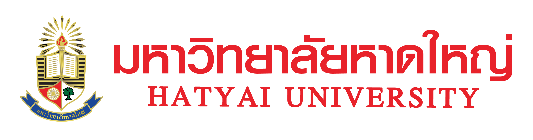 สำนักพัฒนานักศึกษาและส่งเสริมศิลปวัฒนธรรมแบบฟอร์มยื่นขอยืนเครื่องมือ/วัสดุ/อุปกรณ์วันที่...................เดือน.........................พ.ศ................ข้าพเจ้า......................................................................... สังกัด คณะ/ศูนย์/สำนัก/........................................................................เบอร์ภายใน....................เบอร์โทรศัพท์..............................................กิจกรรม..............................................................................วันที่........................................สถานที่....................................................................................มีความประสงค์ขอยืมเครื่องมือ/วัสดุ/อุปกรณ์ ดังรายการต่อไปนี้รับเครื่องมือ/วัสดุ/อุปกรณ์ วันที่................/......................../..................		เวลา.....................กำหนดส่งวันที่.................../.................................../....................................		เวลา.....................ลงชื่อ...................................................ผู้ขอใช้บริการ                                                                                              (....................................................................)                                  ................./........................../.............    	      --------------------------------------------------------------------------------------------------------------------------------------------------------------------------------------------------------สำหรับเจ้าหน้าที่ส่งคืนวันที่.................../.................................../....................................		เวลา.....................รายละเอียดเพิ่มเติม……………………………………………………………………………………………….……………………………………………………………………………..….…………………………………………………………………………………………………………………………………………………………………………………………………………..….1……………………………………..…………..จำนวน.......................6……………………………………..…………..จำนวน.......................2. ……………………………………..…………..จำนวน.......................7. ……………………………………..…………..จำนวน.......................3. ……………………………………..…………..จำนวน.....................8. ……………………………………..…………..จำนวน.....................4. ……………………………………..…………..จำนวน.......................9. ……………………………………..…………..จำนวน.......................5. ……………………………………..…………..จำนวน.......................10. …………………………………..…………..จำนวน.......................ลงชื่อ..........................................................................เจ้าหน้าที่ฝ่ายกิจกรรมและพัฒนาคุณภาพชีวิต................./........................../.............ความคิดเห็น________________________________________ลงชื่อ..........................................................................หัวหน้าฝ่ายกิจกรรมและพัฒนาคุณภาพชีวิต................./........................../.............